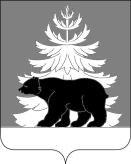 РОССИЙСКАЯ ФЕДЕРАЦИЯИРКУТСКАЯ ОБЛАСТЬАдминистрацияЗиминского районного муниципального образованияП О С Т А Н О В Л Е Н И Еот  25.04.2019                 г. Зима                 №  308О предоставлении разрешения на отклонение от предельных параметров разрешенного строительства, реконструкции объектов капитального строительстваУчитывая заявление Хуторенко Валерия Васильевича о предоставлении разрешения на отклонение от предельных параметров разрешённого строительства, реконструкции объектов капитального строительства, рекомендации комиссии по землепользованию и застройки Зиминского районного муниципального  образования от 11.04.2019, заключение о результатах публичных слушаний от 16.04.2019 № 2/2019, опубликованное в  информационно-аналитическом, общественно-политическом еженедельнике "Вестник района" от 18.04.2019 № 15 (1014), руководствуясь статьёй 40 Градостроительного кодекса Российской Федерации, Правилами землепользования и застройки Услонского муниципального образования, утверждённых решением Думы Услонского муниципального образования от 30.05.2014 № 86,  Положением о порядке организации и проведения публичных слушаний по вопросам градостроительной деятельности на территории Зиминского районного муниципального образования, утвержденным   решением  Думы  Зиминского  муниципального  района  от  26.09.2018  № 344, статьями 22, 46 Устава Зиминского районного муниципального образования, администрация Зиминского районного муниципального образованияПОСТАНОВЛЯЕТ: Предоставить разрешение на отклонение от предельных параметров разрешенного строительства, реконструкции объектов капитального строительства, установленных в градостроительном регламенте с основным видом разрешенного использования «Зона для ведения дачного хозяйства, садоводства, огородничества и личного подсобного хозяйства» (зона СХ-3), в отношении земельного участка с кадастровым номером 38:05:085003:101, площадью 100 кв. м, расположенного по адресу: Российская Федерация, Иркутская область, Зиминский район, д. Нижний Хазан, садоводство "Хазанок", 64 а, в части уменьшения минимального размера земельного участка до 100 кв. м (ведение садоводства 13.2).2. Управляющему делами администрации Зиминского районного муниципального образования Тютневой Т.Е. опубликовать настоящее постановление в информационно-аналитическом, общественно-политическом еженедельнике «Вестник района» и разместить на официальном сайте администрации Зиминского районного муниципального образования www.rzima.ru  в информационно-телекоммуникационной сети «Интернет».3. Контроль исполнения постановления возложить на заместителя мэра по управлению муниципальным хозяйством  А.Д. Султанова.Мэр Зиминского районного муниципального образования                                                                          Н.В. Никитина